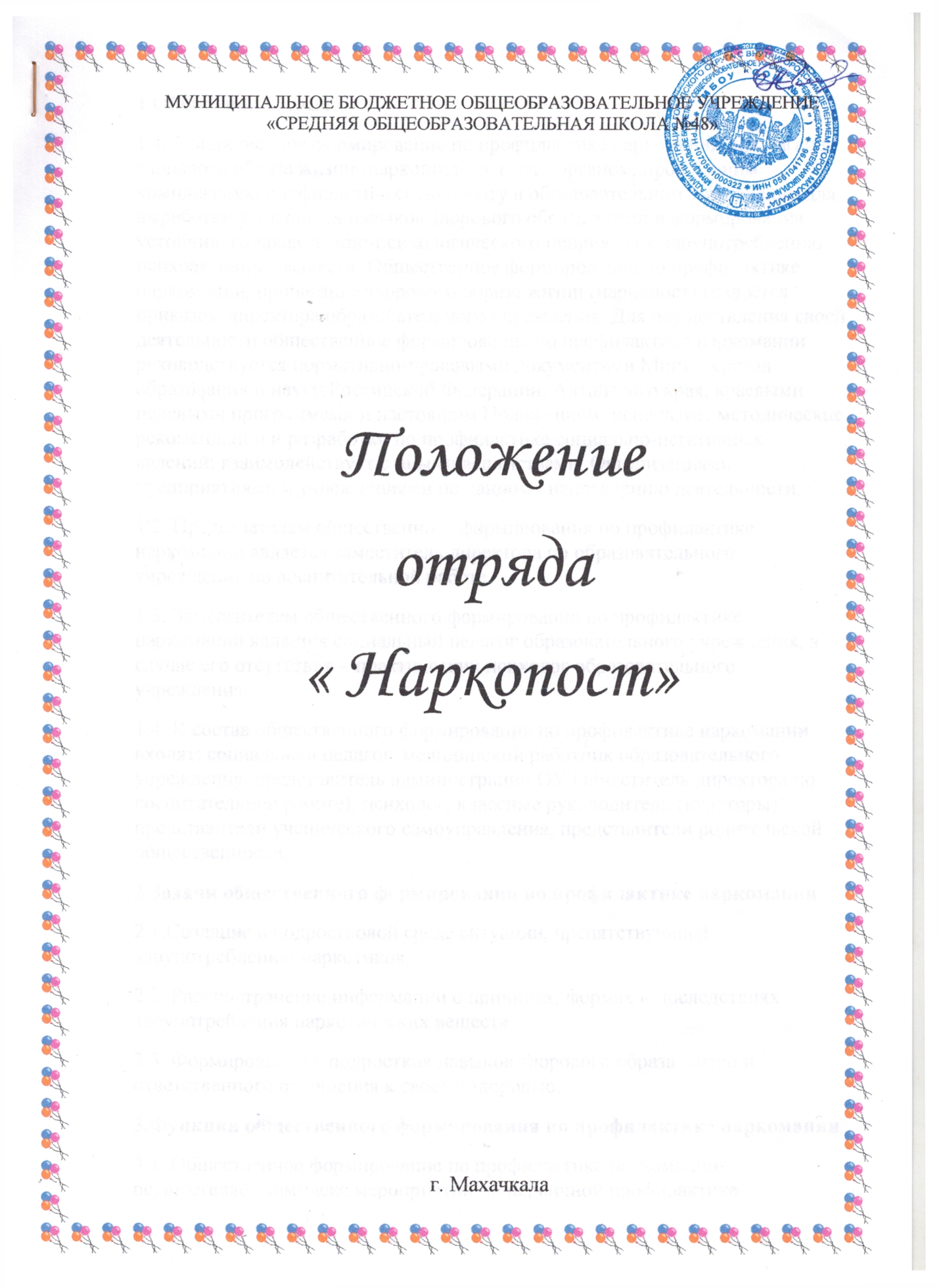 1. Общие положения1.1. Наркопост является органом, проводящим комплексную профилактическую работу в школе для выработки у учащихся навыков здорового образа жизни и формирования устойчивого нравственно-психологического неприятия к употреблению психоактивных веществ. Наркопост создаётся  приказом директора школы.1.2. В своей деятельности  наркопост  руководствуются  нормативными документами:·       Конституцией РФ,·       Конвенция о правах ребенка·       Федеральным законом от 24 июня 1999 года № 120-ФЗ “Об основах системы профилактики безнадзорности и правонарушений несовершеннолетних”,·       Федеральный закон от 29.12.2012 N 273-ФЗ "Об образовании в Российской Федерации"·       Федеральный закон от 10.07.2001г. №87-ФЗ «Об ограничениях курения табака»·       Федеральный закон от 08.01.1998г.№3-ФЗ «О наркотических средствах и психоактивных веществах»·       Инструктивно-методическими указаниями по порядку организации и деятельности общественных наркопостов здоровья в учреждениях основного общего и среднего (полного) общего образования от 2.08.2013г. №52-мпр/130-мпр·       Уставом образовательного учреждения и настоящим Положением.Использует методические рекомендации и разработки по профилактике социально-негативных явлений, взаимодействует с иными ведомствами, организациями, предприятиями и учреждениями по данному направлению деятельности.1.3.Председателем наркопоста является заместитель директора по воспитательной работе школы.1.4.В состав наркопоста входят: медработник, заместитель директора по ВР, классные руководители, представители ученического самоуправления и родительской общественности, учителя химии, биологии, ОБЖ.2. Задачи2.1.Создание в подростковой среде ситуации, препятствующей злоупотреблению наркотиками.2.2.Распространение информации о причинах, формах и последствиях злоупотребления наркотическими веществами.2.3.Формирование у подростков навыков здорового образа жизни и ответственного отношения к своему здоровью.3. Функции наркопоста3.1.Наркопост осуществляет комплекс мероприятий по первичной профилактике злоупотребления психоактивных веществ в детско-подростковой среде; проводит профилактические акции, операции, массовые мероприятия, классные часы, конкурсы  и другие формы профилактической работы.3.2.Реализует на основе групповой и индивидуальной воспитательной работы программы, проекты профилактики и устранения зависимого поведения учащихся.3.3.Ведёт работу с родителями, направленную на информирование о случаях наркотизации учащихся, о целесообразности внутрисемейного контроля по данной проблеме, выявление признаков девиантности в поведении и зависимостей, профилактику социально-негативных явлений в семье и формирование здорового образа жизни.3.4.Медицинский работник осуществляет первичное выявление лиц группы риска, имеющих признаки различных отклонений в поведении и склонных к злоупотреблению психоактивных веществ, направляет рекомендации родителям для получения консультации врача-нарколога и принятия педагогических или иных правовых мер.3.5.Организует информационно-просветительскую работу среди учащихся и родителей в соответствии с действующими законодательными, нормативно-правовыми актами Российской Федерации.3.6.Обеспечивает проведение массовых мероприятий с участием учащихся, родителей, общественности. В качестве результативности данной работы считает показатель охвата школьников профилактическими мероприятиями и выпуск школьных газет, бюллетеней, отражающих содержание и результаты работы.3.7.Оформляет в образовательном учреждении уголок по антинаркотической тематике с указанием телефонов доверия.4. Права и обязанности наркопоста4.1.Проводит индивидуальную воспитательную работу с учащимися, родителями и классными руководителями.4.2.Один раз в четверть проводит заседания, где заслушивает информацию классных руководителей об опыте работы с подростками группы риска, о работе с родителями.4.3.Обращается с конкретными замечаниями и предложениями к администрации школы, направленными на улучшение профилактической работы в школе.4.4.Оказывает помощь в подборке методической и популярной литературы для всех участников образовательного процесса по профилактике социально-негативных явлений среди учащихся.4.5.Проводит мероприятия для учащихся, родителей, педагогов по первичной профилактике злоупотребления психоактивными веществами согласно плану работы наркопоста.4.6.По заявкам классных руководителей привлекает к санитарно-просветительской работе специалистов здравоохранения, внутренних дел и др.4.7.Обращается по принятию мер с проблемными семьями в соответствующие организации, предприятия, учреждения в целях охраны прав и здоровья детей.4.8.Члены наркопоста обязаны соблюдать конфиденциальность сведений, которые составляют служебную, а также иную тайну, определённую действующим законодательством.5. Формы отчётности и  учёта деятельности наркопоста5.1.Наркопост подотчётен администрации школы.5.2.Наркопост по итогам работы за учебное полугодие и текущий учебный год представляет отчёт в муниципальный орган управления образованием.5.3.Наркопост имеет паспорт установленного образца, план работы на учебный год, отчёт о своей работе.                                                                 5.4. Наркопост отражает работу через уголок, сайт школы.